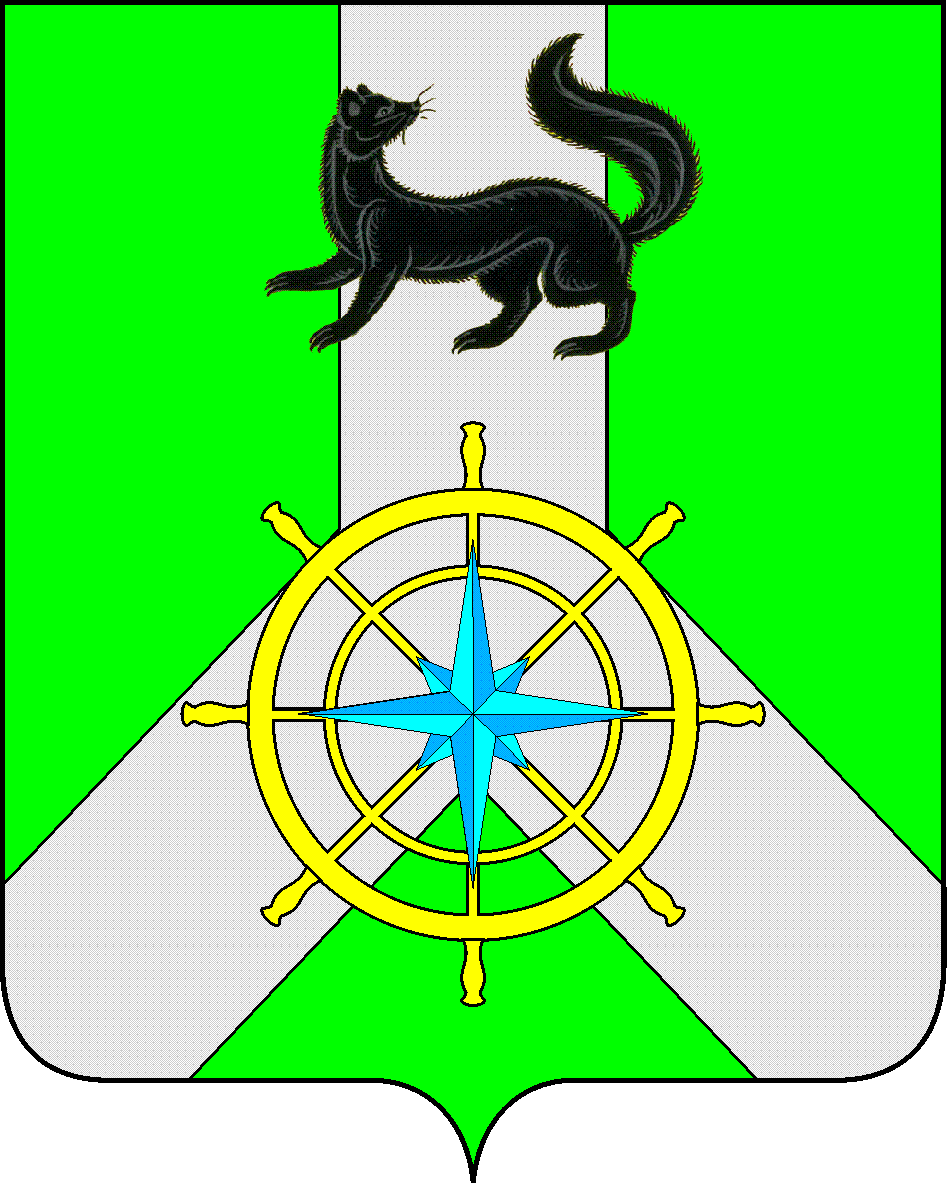 Р О С С И Й С К А Я   Ф Е Д Е Р А Ц И ЯИ Р К У Т С К А Я   О Б Л А С Т ЬК И Р Е Н С К И Й   М У Н И Ц И П А Л Ь Н Ы Й   Р А Й О НА Д М И Н И С Т Р А Ц И Я П О С Т А Н О В Л Е Н И Е	В соответствии со статьей 16 Федерального закона «О государственном регулировании производства и оборота этилового спирта, алкогольной и спиртосодержащей продукции и об ограничении потребления (распития) алкогольной продукции», на основании Правил определения органами местного самоуправления границ прилегающих к некоторым организациям и объектам территорий, на которых не допускается розничная продажа алкогольной продукции, утвержденных Постановлением Правительства Российской Федерации от 27.12.2012г. № 1425 «Об определении органами государственной власти субъектов Российской Федерации мест массового скопления граждан и мест нахождения источников повышенной опасности, в которых не допускается розничная продажа алкогольной продукции, а также определении органами местного самоуправления границ прилегающих к некоторым организациям и объектам территорий, на которых не допускается розничная продажа алкогольной продукции»,ПОСТАНОВЛЯЮ:1.Внести следующие изменения в постановление мэра Киренского муниципального района от 24 апреля 2013 г. № 366 «Об определении границ прилегающих территорий, на которых не допускается розничная продажа алкогольной продукции»:	1.1.В п.2 слово «минимальное» исключить.1.2.В п.3 слово «минимальное» исключить.2.Опубликовать настоящее постановление в бюллетене нормативно-правовых актов  «Киренский районный вестник».3.Контроль за исполнением настоящего постановления оставляю за собой.Мэр района 						П.Н. НеупокоевСогласовано:Заместитель  мэра по экономике и финансам				С.И.КирьяновЗаведующая  сектором по правовым вопросами муниципальным услугам						И.С.Чернинаот 21 августа 2013 г.№ 655г.КиренскО внесении изменений в постановление мэра  Киренского муниципального района от 24 апреля 2013 г. № 366 «Об определении границ прилегающих территорий, на которых не допускается розничная продажа алкогольной продукции 